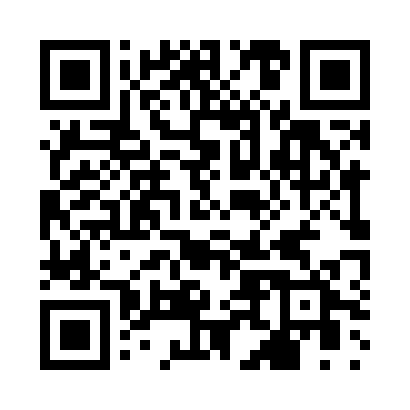 Prayer times for Adhravastoi, GreeceWed 1 May 2024 - Fri 31 May 2024High Latitude Method: Angle Based RulePrayer Calculation Method: Muslim World LeagueAsar Calculation Method: HanafiPrayer times provided by https://www.salahtimes.comDateDayFajrSunriseDhuhrAsrMaghribIsha1Wed4:506:241:126:028:019:302Thu4:486:231:126:028:029:313Fri4:476:221:126:038:039:324Sat4:466:211:126:038:049:335Sun4:446:201:126:048:049:346Mon4:436:191:126:048:059:357Tue4:426:181:126:048:069:368Wed4:406:171:126:058:079:379Thu4:396:161:126:058:089:3910Fri4:386:151:126:068:089:4011Sat4:376:141:126:068:099:4112Sun4:356:131:116:068:109:4213Mon4:346:131:116:078:119:4314Tue4:336:121:116:078:129:4415Wed4:326:111:126:088:129:4516Thu4:316:101:126:088:139:4617Fri4:306:101:126:088:149:4718Sat4:296:091:126:098:159:4919Sun4:286:081:126:098:159:5020Mon4:276:081:126:108:169:5121Tue4:266:071:126:108:179:5222Wed4:256:061:126:108:189:5323Thu4:246:061:126:118:189:5424Fri4:236:051:126:118:199:5525Sat4:226:051:126:128:209:5626Sun4:216:041:126:128:209:5727Mon4:216:041:126:128:219:5828Tue4:206:031:126:138:229:5929Wed4:196:031:136:138:2210:0030Thu4:196:031:136:148:2310:0131Fri4:186:021:136:148:2410:01